Matematyka klasa VZadanie na 18.05.2020(poniedziałek)Temat: Jednostki czasu - wprowadzenieObejrzyj filmik: https://pistacja.tv/film/mat00133-jednostki-czasu?playlist=98A następnie przepisz notatkę:sekunda – sminuta - mingodzina  - godz. (h) 1min = 60s1godz. = 60min1 kwadrans = 15min1doba = 24 godz.Zadanie na 19.05.2020(wtorek)Temat: Różne sposoby zapisywania godzinPrzerysuj poniższą tabelkę:Zadanie na 20.05.2020(środa)Temat: Odczytywanie godzin na zegarzeZadanie. Którą godzinę wskazują zegary? Spróbuj zapisać na dwa sposoby (godzina z rana i godzina wieczorem) np. 2.00 – 14.00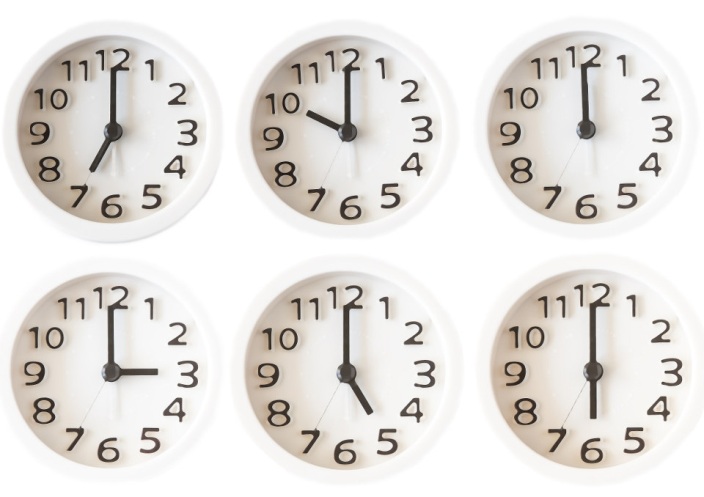 Zadanie na 22.05.2020(piątek)Temat: Obliczenia zegaroweZadanie Oblicz ile czasu minęło:Od 7.00 do 12.00 mija 5 godz.Od 4.00 do 11.00 mija ………Od 7.30 do 10.30 mija ………Od 12.30 do 15.30 mija ……..Wykonane notatki i zadania prześlijcie na mojego maila (a.fedak@soswnowogard.pl) Uwaga rodzice/opiekunowie: Proszę zachęcać, wspierać i pilnować a w razie potrzeby pomagać swojemu dziecku, aby systematycznie najlepiej zgodnie        z planem lekcji wykonywało zadania i robiło notatki w zeszycie.  Pozdrawiam Anna FedakGodzina rano/ do południaGodzina po południu/wieczorem1.0013.002.0014.003.0015.004.0016.005.0017.006.0018.007.0019.008.0020.009.0021.0010.0022.0011.0023.0012.0024.00